Guía Taller de habildades TecnológicasNombra 4 dispositivos de entrada, salida y de almacenamiento del computador.Completa con la palabra correcta la definición.*Software *Hardware Mira el siguiente dispositivo y completa la tabla.NombreNombreNombreCurso: 5TO AFecha: March 14, 2019Profesor:  Ismael Michillanca C.OBJETIVOS: * Usar procesador de textos para crear, editar, dar formato, incorporar elementos de diseño y guardar un documento. (TE05 OA 06)Demostrar curiosidad por el entorno tecnológico, y disposición a informarse y explorar sus diversos usos, funcionamiento y materiales. (TE05 OAA A)INSTRUCCIONESDescribe para que se utilizan y función de los siguientes elementos del computador.  CONTENIDOS: Partes del computador, vocabulario sobre software y hardware.Dispositivos de entrada  (Los dispositivos de entrada son utilizados para ingresar datos al computador.)Dispositivos de salida (Los dispositivos de salida convierten la información quesale de un computador en imágenes en pantalla, impresiones u otras formas)Dispositivos de almacenamiento (Los dispositivos de almacenamiento son unidades de almacenamiento magnético donde se guarda la información que necesitamos utilizar, como programas, documentos, archivos, ficheros.)conjunto de componentes físicos de los que está hecho el equipo.conjunto de programas o aplicaciones, instrucciones y reglas informáticas que hacen posible el funcionamiento del equipo.ImagenNombre del  dispositivoTipo de dispositivoUso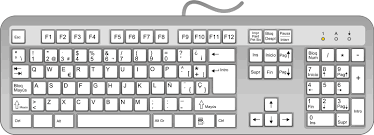 TecladoEntradaEs una parte del computadorutilizado para introducir información ocomandos. Tiene la misma presentaciónque el teclado de una máquinade escribir, pero con teclas extraspara ejecutar funciones especiales.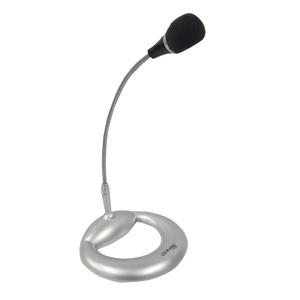 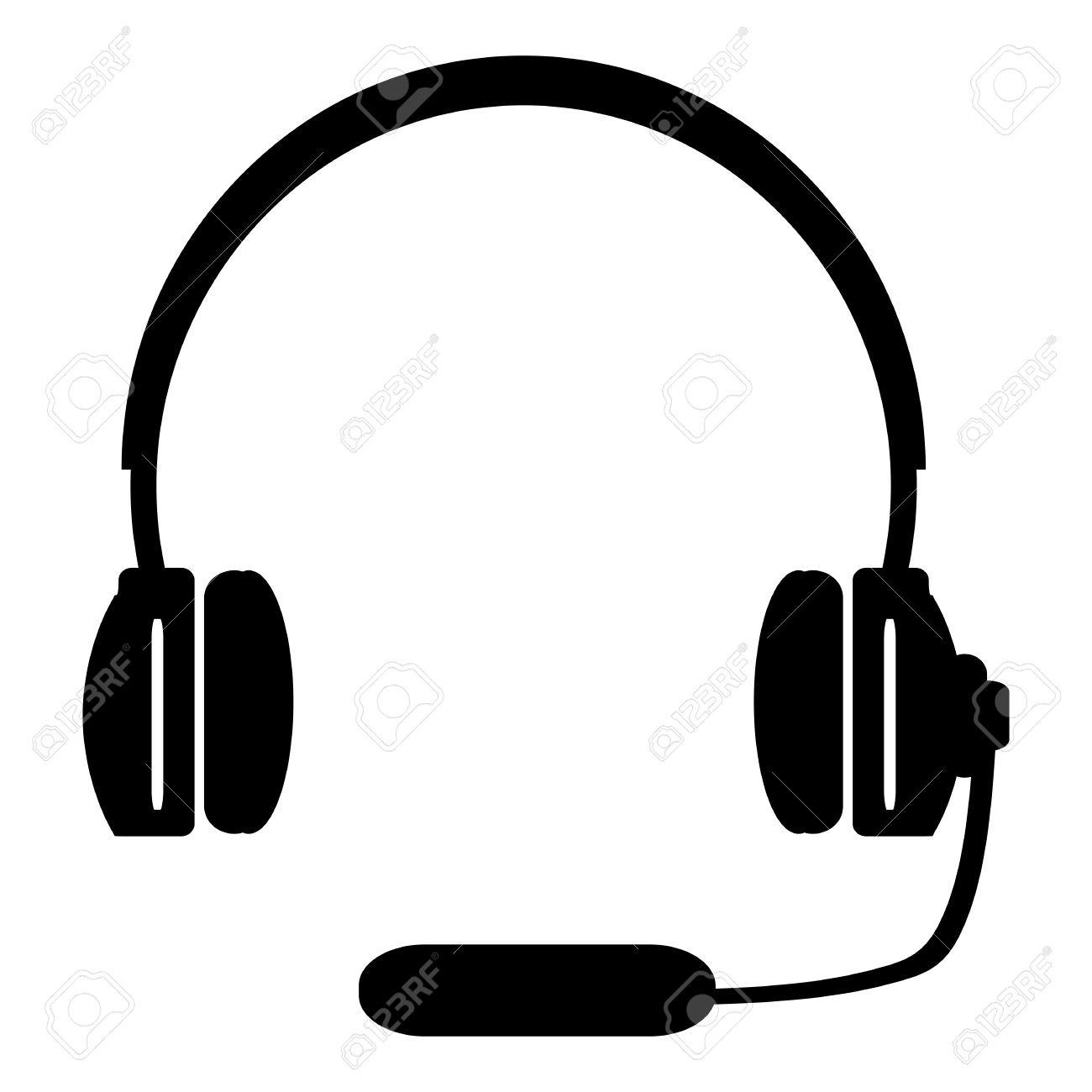 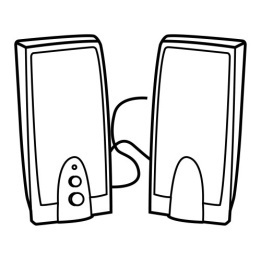 